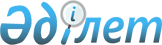 Шахтинск қалалық мәслихатының 2019 жылғы 30 желтоқсандағы XХXVII сессиясының № 1690/37 "2020-2022 жылдарға арналған қалалық бюджет туралы" шешіміне өзгерістер енгізу туралы
					
			Мерзімі біткен
			
			
		
					Қарағанды облысы Шахтинск қалалық мәслихатының 2020 жылғы 6 қарашадағы № 1768/43 шешімі. Қарағанды облысының Әділет департаментінде 2020 жылғы 13 қарашада № 6081 болып тіркелді. Мерзімі өткендіктен қолданыс тоқтатылды
      ЗҚАИ-ның ескертпесі.
      Құжаттың мәтінінде түпнұсқаның пунктуациясы мен орфографиясы сақталған.
      Қазақстан Республикасының 2008 жылғы 4 желтоқсандағы Бюджет кодексіне, Қазақстан Республикасының 2001 жылғы 23 қаңтардағы "Қазақстан Республикасындағы жергілікті мемлекеттік басқару және өзін-өзі басқару туралы" Заңына сәйкес, қалалық мәслихат ШЕШІМ ЕТТІ:
      1. Шахтинск қалалық мәслихатының 2019 жылғы 30 желтоқсандағы XХXVII сессиясының № 1690/37 "2020-2022 жылдарға арналған қалалық бюджет туралы" (нормативтік құқықтық актілерді мемлекеттік тіркеу Тізілімінде № 5645 тіркелген, Қазақстан Республикасы нормативтік құқықтық актілерінің эталондық бақылау банкінде электрондық түрде 2020 жылғы 10 қаңтарда жарияланған) шешіміне келесі өзгерістер енгізілсін:
      1) 1 тармақ жаңа редакцияда баяндалсын: 
      "1. 2020-2022 жылдарға арналған қалалық бюджет тиісінше 1, 2 және 3 қосымшаларға сәйкес, оның ішінде 2020 жылға келесі көлемдерде бекітілсін:
      1) кірістер – 11 280 751 мың теңге, оның ішінде:
      салықтық түсімдер бойынша – 1 671 786 мың теңге;
      салықтық емес түсімдер бойынша – 16 760 мың теңге;
      негізгі капиталды сатудан түсетін түсімдер бойынша – 40 638 мың теңге;
      трансферттердің түсімдері бойынша - 9 551 567 мың теңге;
      2) шығындар - 13 130 790 мың теңге;
      3) таза бюджеттік кредиттеу - 175 732 мың теңге:
      бюджеттік кредиттер – 175 732 мың теңге;
      бюджеттік кредиттерді өтеу – 0 мың теңге;
      4) қаржылық активтермен операциялар бойынша сальдо – минус 9 864 мың теңге:
      қаржы активтерін сатып алу – 0 мың теңге;
      мемлекеттің қаржы активтерін сатудан түсетін түсімдер – 9 864 мың теңге;
      5) бюджеттің дефициті (профициті) – минус 2 015 907 мың теңге;
      6) бюджет дефицитін (профицитін пайдалану) қаржыландыру – 2 015 907 мың теңге: 
      қарыздар түсімдері – 1 840 395 мың теңге;
      қарыздарды өтеу – 0 мың теңге;
      бюджет қаражаттарының пайдаланылған қалдықтары – 175 512 мың теңге.";
      2) көрсетілген шешімге 1, 4, 5 қосымшалары осы шешімге 1, 2, 3 қосымшаларға сәйкес жаңа редакцияда мазмұндалсын.".
      2. Осы шешім 2020 жылдың 1 қаңтарынан бастап қолданысқа енеді. 2020 жылға арналған қалалық бюджет 2020 жылға арналған облыстық бюджеттен берiлетiн нысаналы трансферттер және бюджеттік кредиттер 2020 жылға арналған қалалық бюджеттік бағдарламалар әкімшілеріне нысаналы трансферттер және бюджеттік кредиттер
					© 2012. Қазақстан Республикасы Әділет министрлігінің «Қазақстан Республикасының Заңнама және құқықтық ақпарат институты» ШЖҚ РМК
				
      сессия төрағасы

А. Тойбеков

      Шахтинск қалалық мәслихатының хатшысы

Ж. Мамерханова
Шахтинск қалалық
мәслихатының
2020 жылғы 6 қарашасы
№ 1768/43
Шешіміне 1 қосымшаШахтинск қалалық мәслихатының
2019 жылғы 30 желтоқсаны № 1690/37
шешіміне 1 қосымша
Санаты
Санаты
Санаты
Санаты
Сомасы (мың теңге)
Сыныбы
Сыныбы
Сыныбы
Сомасы (мың теңге)
Iшкi сыныбы
Iшкi сыныбы
Сомасы (мың теңге)
Атауы
Сомасы (мың теңге)
1
2
3
4
5
I. КІРІСТЕР
11 280 751
1
Салықтық түсімдер
1 671 786
01
Табыс салығы
560 662
1
Корпоративтік табыс салығы
78 656
2
Жеке табыс салығы
482 006
03
Әлеуметтiк салық
438 670
1
Әлеуметтік салық
438 670
04
Меншiкке салынатын салықтар
431 654
1
Мүлiкке салынатын салықтар
136 655
3
Жер салығы
273 369
4
Көлiк құралдарына салынатын салық
21 604
5
Бірыңғай жер салығы
26
05
Тауарларға, жұмыстарға және қызметтерге салынатын iшкi салықтар
228 493
2
Акциздер
3 620
3
Табиғи және басқа да ресурстарды пайдаланғаны үшiн түсетiн түсiмдер
196 931
4
Кәсiпкерлiк және кәсiби қызметтi жүргiзгенi үшiн алынатын алымдар
27 425
5
 Ойын бизнесіне салық
517
08
Заңдық маңызы бар әрекеттерді жасағаны және (немесе) оған уәкілеттігі бар мемлекеттік органдар немесе лауазымды адамдар құжаттар бергені үшін алынатын міндетті төлемдер
12 307
1
Мемлекеттік баж
12 307
2
Салықтық емес түсiмдер
16 760
01
Мемлекеттік меншіктен түсетін кірістер
10 389
5
Мемлекет меншігіндегі мүлікті жалға беруден түсетін кірістер
10 368
9
Мемлекет меншігінен түсетін басқа да кірістер
21
02
Мемлекеттік бюджеттен қаржыландырылатын мемлекеттік мекемелердің тауарларды (жұмыстарды, қызметтерді) өткізуінен түсетін түсімдер
22
1
Мемлекеттік бюджеттен қаржыландырылатын мемлекеттік мекемелердің тауарларды (жұмыстарды, қызметтерді) өткізуінен түсетін түсімдер
22
03
Мемлекеттік бюджеттен қаржыландырылатын мемлекеттік мекемелер ұйымдастыратын мемлекеттік сатып алуды өткізуден түсетін ақша түсімдері
9
1
Мемлекеттік бюджеттен қаржыландырылатын мемлекеттік мекемелер ұйымдастыратын мемлекеттік сатып алуды өткізуден түсетін ақша түсімдері
9
06
Басқа да салықтық емес түсiмдер
6 340
1
Басқа да салықтық емес түсiмдер
6 340
3
Негізгі капиталды сатудан түсетін түсімдер
40 638
01
Мемлекеттік мекемелерге бекітілген мемлекеттік мүлікті сату
22 045
1
Мемлекеттік мекемелерге бекітілген мемлекеттік мүлікті сату
22 045
03
Жердi және материалдық емес активтердi сату
18 593
1
Жерді сату
8 685
2
Материалдық емес активтердi сату
9 908
4
Трансферттердің түсімдері
9 551 567
01
Тімен тұрған мемлекеттiк басқару органдарынан алынатын трансферттер
144
3
Аудандық манғызы бар қалалардың, ауылдардың, кенттердің, аулдық округтардың бюджеттерінен трансферттер
144
02
Мемлекеттiк басқарудың жоғары тұрған органдарынан түсетiн трансферттер
9 551 423
2
Облыстық бюджеттен түсетiн трансферттер
9 551 423
Функционалдық топ
Функционалдық топ
Функционалдық топ
Функционалдық топ
Функционалдық топ
Сомасы (мың теңге)
Кіші функция
Кіші функция
Кіші функция
Кіші функция
Сомасы (мың теңге)
Бюджеттік бағдарламалардың әкiмшiсi
Бюджеттік бағдарламалардың әкiмшiсi
Бюджеттік бағдарламалардың әкiмшiсi
Сомасы (мың теңге)
Бағдарлама
Бағдарлама
Сомасы (мың теңге)
Атауы
Сомасы (мың теңге)
1
2
3
4
5
6
II.ШЫҒЫСТАР
13 130 790
01
Жалпы сипаттағы мемлекеттiк қызметтер
590 420
1
Мемлекеттiк басқарудың жалпы функцияларын орындайтын өкiлдi, атқарушы және басқа органдар 
254 210
112
Аудан (облыстық маңызы бар қала) мәслихатының аппараты
40 149
001
Аудан (облыстық маңызы бар қала) мәслихатының қызметін қамтамасыз ету жөніндегі қызметтер
38 871
003
Мемлекеттік органның күрделі шығыстары
1 278
122
Аудан (облыстық маңызы бар қала) әкімінің аппараты
214 061
001
Аудан (облыстық маңызы бар қала) әкімінің қызметін қамтамасыз ету жөніндегі қызметтер
201 637
003
Мемлекеттік органның күрделі шығыстары
12 183
009
Ведомстволық бағыныстағы мемлекеттік мекемелерінің және ұйымдарының күрделі шығыстары
241
2
Қаржылық қызмет
35 065
459
Ауданның (облыстық маңызы бар қаланың) экономика және қаржы бөлімі
35 065
003
Салық салу мақсатында мүлікті бағалауды жүргізу 
2 616
010
Жекешелендіру, коммуналдық меншікті басқару, жекешелендіруден кейінгі қызмет және осыған байланысты дауларды реттеу
2 449
028
Коммуналдық меншікке мүлікті сатып алу
30 000
9
Жалпы сипаттағы өзге де мемлекеттiк қызметтер
301 145
454
Ауданның (облыстық маңызы бар қаланың) кәсіпкерлік және ауыл шаруашылығы бөлімі
62 068
001
Жергілікті деңгейде кәсіпкерлікті және ауыл шаруашылығын дамыту саласындағы мемлекеттік саясатты іске асыру жөніндегі қызметтер
60 889
007
Мемлекеттік органның күрделі шығыстары
1 179
459
Ауданның (облыстық маңызы бар қаланың) экономика және қаржы бөлімі
75 879
001
Ауданның (облыстық маңызы бар қаланың) экономикалық саясатын қалыптастыру мен дамыту, мемлекеттік жоспарлау, бюджеттік атқару және коммуналдық меншігін басқару саласындағы мемлекеттік саясатты іске асыру жөніндегі қызметтер
65 476
015
Мемлекеттік органның күрделі шығыстары
10 403
486
Ауданның (облыстық маңызы бар қаланың) жер қатынастары, сәулет және қала құрылысы бөлімі
42 873
001
Жергілікті деңгейде жер қатынастары, сәулет және қала құрылысын реттеу саласындағы мемлекеттік саясатты іске асыру жөніндегі қызметтер
39 289
003
Мемлекеттік органның күрделі шығыстары
3 584
492
Ауданның (облыстық маңызы бар қаланың) тұрғын үй-коммуналдық шаруашылығы, жолаушылар көлігі, автомобиль жолдары және тұрғын үй инспекциясы бөлімі
120 325
001
Жергілікті деңгейде тұрғын үй-коммуналдық шаруашылық, жолаушылар көлігі, автомобиль жолдары және тұрғын үй инспекциясы саласындағы мемлекеттік саясатты іске асыру жөніндегі қызметтер
102 572
113
Төменгі тұрған бюджеттерге берілетін нысаналы ағымдағы трансферттер
17 753
02
Қорғаныс
24 018
1
Әскери мұқтаждар
22 476
122
Аудан (облыстық маңызы бар қала) әкімінің аппараты
22 476
005
Жалпыға бірдей әскери міндетті атқару шеңберіндегі іс-шаралар
22 476
2
Төтенше жағдайлар жөніндегі жұмыстарды ұйымдастыру
1 542
122
Аудан (облыстық маңызы бар қала) әкімінің аппараты
1 542
006
Аудан (облыстық маңызы бар қала) ауқымындағы төтенше жағдайлардың алдын алу және оларды жою
661
007
Аудандық (қалалық) ауқымдағы дала өрттерінің, сондай-ақ мемлекеттік өртке қарсы қызмет органдары құрылмаған елді мекендерде өрттердің алдын алу және оларды сөндіру жөніндегі іс-шаралар
881
03
Қоғамдық тәртіп, қауіпсіздік, құқықтық, сот, қылмыстық - атқару қызметі
10 080
9
Қоғамдық тәртіп және қауіпсіздік саласындағы басқа да қызметтер
10 080
492
Ауданның (облыстық маңызы бар қаланың) тұрғын үй-коммуналдық шаруашылығы, жолаушылар көлігі, автомобиль жолдары және тұрғын үй инспекциясы бөлімі
10 080
021
Елдi мекендерде жол қозғалысы қауiпсiздiгін қамтамасыз ету
10 080
04
Бiлiм беру
5 156 565
1
Мектепке дейiнгi тәрбие және оқыту
888 321
464
Ауданның (облыстық маңызы бар қаланың) білім бөлімі
888 321
009
Мектепке дейінгі тәрбие мен оқыту ұйымдарының қызметін қамтамасыз ету
23 647
040
Мектепке дейінгі білім беру ұйымдарында мемлекеттік білім берутапсырысын іске асыруға
864 674
2
Бастауыш, негізгі орта және жалпы орта білім беру
3 731 894
464
Ауданның (облыстық маңызы бар қаланың) білім бөлімі
3 691 822
003
Жалпы білім беру
3 400 108
006
Балаларға қосымша білім беру
291 714
465
Ауданның (облыстық маңызы бар қаланың) дене шынықтыру және спорт бөлімі
40 072
017
Балалар мен жасөспірімдерге спорт бойынша қосымша білім беру
40 072
4
Техникалық және кәсіптік, орта білімнен кейінгі білім беру
66 865
464
Ауданның (облыстық маңызы бар қаланың) білім бөлімі
66 865
018
Кәсіптік оқытуды ұйымдастыру
66 865
9
Бiлiм беру саласындағы өзге де қызметтер
469 485
464
Ауданның (облыстық маңызы бар қаланың) білім бөлімі
469 485
001
Жергілікті деңгейде білім беру саласындағы мемлекеттік саясатты іске асыру жөніндегі қызметтер
47 712
005
Ауданның (облыстық маңызы бар қаланың) мемлекеттiк бiлiм беру мекемелер үшiн оқулықтар мен оқу-әдістемелік кешендерді сатып алу және жеткізу
62 347
007
Аудандық (қалалық) ауқымдағы мектеп олимпиадаларын және мектептен тыс іс-шараларды өткiзу
412
012
Мемлекеттік органның күрделі шығыстары
450
015
Жетім баланы (жетім балаларды) және ата-аналарының қамқорынсыз қалған баланы (балаларды) күтіп-ұстауға қамқоршыларға (қорғаншыларға) ай сайынға ақшалай қаражат төлемі
27 584
022
Жетім баланы (жетім балаларды) және ата-анасының қамқорлығынсыз қалған баланы (балаларды) асырап алғаны үшін Қазақстан азаматтарына біржолғы ақша қаражатын төлеуге арналған төлемдер
210
067
Ведомстволық бағыныстағы мемлекеттік мекемелер мен ұйымдардың күрделі шығыстары
330 770
06
Әлеуметтiк көмек және әлеуметтiк қамсыздандыру
666 811
1
Әлеуметтiк қамсыздандыру
168 185
451
Ауданның (облыстық маңызы бар қаланың) жұмыспен қамту және әлеуметтік бағдарламалар бөлімі
147 569
005
Мемлекеттік атаулы әлеуметтік көмек
121 199
084
Ұлы Отан соғысындағы Жеңістің 75-жылдығына арналған мерекелік іс-шараларды өткізу
26 370
464
Ауданның (облыстық маңызы бар қаланың) білім бөлімі
20 616
030
Патронат тәрбиешілерге берілген баланы (балаларды) асырап бағу
20 616
2
Әлеуметтiк көмек
396 475
451
Ауданның (облыстық маңызы бар қаланың) жұмыспен қамту және әлеуметтік бағдарламалар бөлімі
395 152
002
Жұмыспен қамту бағдарламасы
82 270
006
Тұрғын үйге көмек көрсету
2 368
007
Жергілікті өкілетті органдардың шешімі бойынша мұқтаж азаматтардың жекелеген топтарына әлеуметтік көмек
46 382
010
Үйден тәрбиеленіп оқытылатын мүгедек балаларды материалдық қамтамасыз ету
1 219
014
Мұқтаж азаматтарға үйде әлеуметтiк көмек көрсету
121 982
017
Мүгедектерді оңалту жеке бағдарламасына сәйкес, мұқтаж мүгедектерді міндетті гигиеналық құралдармен және ымдау тілі мамандарының қызмет көрсетуін, жеке көмекшілермен қамтамасыз ету
110 988
023
Жұмыспен қамту орталықтарының қызметін қамтамасыз ету
29 943
464
Ауданның (облыстық маңызы бар қаланың) білім бөлімі
1 323
008
Жергілікті өкілді органдардың шешімі бойынша білім беру ұйымдарының күндізгі оқу нысанында оқитындар мен тәрбиеленушілерді қоғамдық көлікте (таксиден басқа) жеңілдікпен жол жүру түрінде әлеуметтік қолдау
1 323
9
Әлеуметтiк көмек және әлеуметтiк қамтамасыз ету салаларындағы өзге де қызметтер
102 151
451
Ауданның (облыстық маңызы бар қаланың) жұмыспен қамту және әлеуметтік бағдарламалар бөлімі
102 151
001
Жергiлiктi деңгейде халық үшiн әлеуметтiк бағдарламаларды жұмыспен қамтуды қамтамасыз етудi iске асыру саласындағы мемлекеттiк саясатты iске асыру жөнiндегi қызметтер
65 693
011
Жәрдемақыларды және басқа да әлеуметтік төлемдерді есептеу, төлеу мен жеткізу бойынша қызметтерге ақы төлеу
1 233
021
Мемлекеттік органның күрделі шығыстары
2 894
050
Қазақстан Республикасында мүгедектердің құқықтарын қамтамасыз етуге және өмір сүру сапасын жақсарту
32 331
07
Тұрғын үй-коммуналдық шаруашылық
3 001 013
1
Тұрғын үй шаруашылығы
1 363 332
467
Ауданның (облыстық маңызы бар қаланың) құрылыс бөлімі
960 610
003
Коммуналдық тұрғын үй қорының тұрғын үйін жобалау және (немесе) салу, реконструкциялау
832 002
004
Инженерлік-коммуникациялық инфрақұрылымды жобалау, дамыту және (немесе) жайластыру
128 608
492
Ауданның (облыстық маңызы бар қаланың) тұрғын үй-коммуналдық шаруашылығы, жолаушылар көлігі, автомобиль жолдары және тұрғын үй инспекциясы бөлімі
402 722
003
Мемлекеттік тұрғын үй қорын сақтауды үйымдастыру
30 104
049
Көп пәтерлі тұрғын үйлерде энергетикалық аудит жүргізу
2 144
070
Қазақстан Республикасында төтенше жағдай режимінде коммуналдық қызметтерге ақы төлеу бойынша халықтың төлемдерін өтеу
174 600
098
Коммуналдық тұрғын үй қорының тұрғын үйлерін сатып алу
195 874
2
Коммуналдық шаруашылық
1 060 399
467
Ауданның (облыстық маңызы бар қаланың) құрылыс бөлімі
115 070
005
Коммуналдық шаруашылығын дамыту
62 616
006
Сумен жабдықтау және су бұру жүйесін дамыту
52 454
492
Ауданның (облыстық маңызы бар қаланың) тұрғын үй-коммуналдық шаруашылығы, жолаушылар көлігі, автомобиль жолдары және тұрғын үй инспекциясы бөлімі
945 329
011
Шағын қалаларды жылумен жабдықтауды үздіксіз қамтамасыз ету
726 829
012
Сумен жабдықтау және су бұру жүйесінің жұмыс істеуі
218 500
3
Елді-мекендерді көркейту
577 282
492
Ауданның (облыстық маңызы бар қаланың) тұрғын үй-коммуналдық шаруашылығы, жолаушылар көлігі, автомобиль жолдары және тұрғын үй инспекциясы бөлімі
577 282
015
Елдi мекендердегі көшелердi жарықтандыру
109 546
016
Елдi мекендердiң санитариясын қамтамасыз ету
38 683
017
Жерлеу орындарын ұстау және туыстары жоқ адамдарды жерлеу
11 960
018
Елдi мекендердi абаттандыру және көгалдандыру
417 093
08
Мәдениет, спорт, туризм және ақпараттық кеңістiк
927 463
1
Мәдениет саласындағы қызмет
307 562
455
Ауданның (облыстық маңызы бар қаланың) мәдениет және тілдерді дамыту бөлімі
307 562
003
Мәдени-демалыс жұмысын қолдау
307 562
2
Спорт
366 589
465
Ауданның (облыстық маңызы бар қаланың) дене шынықтыру және спорт бөлімі
27 039
001
Жергілікті деңгейде дене шынықтыру және спорт саласындағы мемлекеттік саясатты іске асыру жөніндегі қызметтер
19 896
004
Мемлекеттік органның күрделі шығыстары
1 081
005
Ұлттық және бұқаралық спорт түрлерін дамыту
3 655
006
Аудандық (облыстық маңызы бар қалалық) деңгейде спорттық жарыстар өткiзу
1 700
007
Әртүрлi спорт түрлерi бойынша аудан (облыстық маңызы бар қала) құрама командаларының мүшелерiн дайындау және олардың облыстық спорт жарыстарына қатысуы
707
467
Ауданның (облыстық маңызы бар қаланың) құрылыс бөлімі
339 550
008
Cпорт объектілерін дамыту
339 550
3
Ақпараттық кеңiстiк
144 038
455
Ауданның (облыстық маңызы бар қаланың) мәдениет және тілдерді дамыту бөлімі
129 785
006
Аудандық (қалалық) кiтапханалардың жұмыс iстеуi
117 108
007
Мемлекеттiк тiлдi және Қазақстан халқының басқа да тiлдерін дамыту
12 677
456
Ауданның (облыстық маңызы бар қаланың) ішкі саясат бөлімі
14 253
002
Мемлекеттік ақпараттық саясат жүргізу жөніндегі қызметтер
14 253
9
Мәдениет, спорт, туризм және ақпараттық кеңiстiктi ұйымдастыру жөніндегі өзге де қызметтер
109 274
455
Ауданның (облыстық маңызы бар қаланың) мәдениет және тілдерді дамыту бөлімі
34 933
001
Жергілікті деңгейде тілдерді және мәдениетті дамыту саласындағы мемлекеттік саясатты іске асыру жөніндегі қызметтер
19 997
010
Мемлекеттік органның күрделі шығыстары
330
032
Ведомстволық бағыныстағы мемлекеттік мекемелерінің және ұйымдарының күрделі шығыстары
14 606
456
Ауданның (облыстық маңызы бар қаланың) ішкі саясат бөлімі
74 341
001
Жергілікті деңгейде ақпарат, мемлекеттілікті нығайту және азаматтардың әлеуметтік сенімділігін қалыптастыру саласында мемлекеттік саясатты іске асыру жөніндегі қызметтер
40 505
003
Жастар саясаты саласында іс-шараларды іске асыру
28 813
006
Мемлекеттік органның күрделі шығыстары
2 010
032
Ведомстволық бағыныстағы мемлекеттік мекемелерінің және ұйымдарының күрделі шығыстары
3 013
10
Ауыл, су, орман, балық шаруашылығы, ерекше қорғалатын табиғи аумақтар, қоршаған ортаны және жануарлар дүниесін қорғау, жер қатынастары
16 886
1
Ауыл шаруашылығы
16 886
473
Ауданның (облыстық маңызы бар қаланың) ветеринария бөлімі
16 886
001
Жергілікті деңгейде ветеринария саласындағы мемлекеттік саясатты іске асыру жөніндегі қызметтер
10 341
005
Мал көмінділерінің (биотермиялық шұңқырлардың) жұмыс істеуін қамтамасыз ету
1 509
007
Қаңғыбас иттер мен мысықтарды аулауды және жоюды ұйымдастыру
955
010
Ауыл шаруашылығы жануарларын сәйкестендіру жөніндегі іс-шараларды өткізу
603
011
Эпизоотияға қарсы іс-шаралар жүргізу
3 478
11
Өнеркәсіп, сәулет, қала құрылысы және құрылыс қызметі
43 274
2
Сәулет, қала құрылысы және құрылыс қызметі
43 274
467
Ауданның (облыстық маңызы бар қаланың) құрылыс бөлімі
37 609
001
Жергілікті деңгейде құрылыс саласындағы мемлекеттік саясатты іске асыру жөніндегі қызметтер
35 906
017
Мемлекеттік органның күрделі шығыстары
1 703
486
Ауданның (облыстық маңызы бар қаланың) жер қатынастары, сәулет және қала құрылысы бөлімі
5 665
004
Аудан аумағының қала құрылысын дамыту және елді мекендердің бас жоспарларының схемаларын әзірлеу
5 665
12
Көлiк және коммуникация
961 523
1
Автомобиль көлiгi
709 523
492
Ауданның (облыстық маңызы бар қаланың) тұрғын үй-коммуналдық шаруашылығы, жолаушылар көлігі, автомобиль жолдары және тұрғын үй инспекциясы бөлімі
709 523
023
Автомобиль жолдарының жұмыс істеуін қамтамасыз ету
599 360
045
Аудандық маңызы бар автомобиль жолдарын және елді-мекендердің көшелерін күрделі және орташа жөндеу
110 163
9
Көлiк және коммуникациялар саласындағы өзге де қызметтер
252 000
492
Ауданның (облыстық маңызы бар қаланың) тұрғын үй-коммуналдық шаруашылығы, жолаушылар көлігі, автомобиль жолдары және тұрғын үй инспекциясы бөлімі
252 000
037
Әлеуметтік маңызы бар қалалық (ауылдық), қала маңындағы және ауданішілік қатынастар бойынша жолаушылар тасымалдарын субсидиялау
252 000
13
Басқалар
1 234 311
3
Кәсiпкерлiк қызметтi қолдау және бәсекелестікті қорғау
8 951
454
Ауданның (облыстық маңызы бар қаланың) кәсіпкерлік және ауыл шаруашылығы бөлімі
8 951
006
Кәсіпкерлік қызметті қолдау
8 951
9
Басқалар
1 225 360
459
Ауданның (облыстық маңызы бар қаланың) экономика және қаржы бөлімі
33 000
012
Ауданның (облыстық маңызы бар қаланың) жергілікті атқарушы органының резерві
33 000
467
Ауданның (облыстық маңызы бар қаланың) құрылыс бөлімі
1 094 294
085
Шағын және моноқалаларда бюджеттік инвестициялық жобаларды іске асыру
1 094 294
492
Ауданның (облыстық маңызы бар қаланың) тұрғын үй-коммуналдық шаруашылығы, жолаушылар көлігі, автомобиль жолдары және тұрғын үй инспекциясы бөлімі
98 066
044
Моноқалаларды ағымдағы жайластыру
98 066
15
Трансферттер
498 426
1
Трансферттер
498 426
459
Ауданның (облыстық маңызы бар қаланың) экономика және қаржы бөлімі
498 426
006
Пайдаланылмаған (толық пайдаланылмаған) нысаналы трансферттерді қайтару
47 863
024
Заңнаманы өзгертуге байланысты жоғары тұрған бюджеттің шығындарын өтеуге төменгі тұрған бюджеттен ағымдағы нысаналы трансферттер
21 071
038
Субвенциялар
394 276
054
Қазақстан Республикасының Ұлттық қорынан берілетін нысаналы трансферт есебінен республикалық бюджеттен бөлінген пайдаланылмаған (түгел пайдаланылмаған) нысаналы трансферттердің сомасын қайтару
35 216
Функционалдық топ
Функционалдық топ
Функционалдық топ
Функционалдық топ
Функционалдық топ
Сомасы (мың теңге)
Кіші функция
Кіші функция
Кіші функция
Кіші функция
Сомасы (мың теңге)
Бюджеттік бағдарламалардың әкiмшiсi
Бюджеттік бағдарламалардың әкiмшiсi
Бюджеттік бағдарламалардың әкiмшiсi
Сомасы (мың теңге)
Бағдарлама
Бағдарлама
Сомасы (мың теңге)
Атауы
Сомасы (мың теңге)
1
2
3
4
5
6
III. ТАЗА БЮДЖЕТТІК КРЕДИТТЕУ 
175 732
бюджеттік кредиттер
175 732
06
Әлеуметтiк көмек және әлеуметтiк қамсыздандыру
175 732
9
Әлеуметтiк көмек және әлеуметтiк қамтамасыз ету салаларындағы өзге де қызметтер
175732
492
Ауданның (облыстық маңызы бар қаланың) тұрғын үй-коммуналдық шаруашылығы, жолаушылар көлігі, автомобиль жолдары және тұрғын үй инспекциясы бөлімі
175 732
088
Жұмыспен қамту жол картасы шеңберінде шараларды қаржыландыру үшін аудандық маңызы бар қаланың, ауылдың, кенттің, ауылдық округтің бюджеттеріне кредит беру
175 732
Санаты
Санаты
Санаты
Санаты
Сомасы (мың теңге)
Сыныбы
Сыныбы
Сыныбы
Сомасы (мың теңге)
Iшкi сыныбы
Iшкi сыныбы
Сомасы (мың теңге)
Атауы
Сомасы (мың теңге)
1
2
3
4
5
Бюджеттік кредиттерді өтеу
0
Функционалдық топ
Функционалдық топ
Функционалдық топ
Функционалдық топ
Функционалдық топ
Сомасы (мың теңге)
Кіші функция
Кіші функция
Кіші функция
Кіші функция
Сомасы (мың теңге)
Бюджеттік бағдарламалардың әкiмшiсi
Бюджеттік бағдарламалардың әкiмшiсi
Бюджеттік бағдарламалардың әкiмшiсi
Сомасы (мың теңге)
Бағдарлама
Бағдарлама
Сомасы (мың теңге)
Атауы
Сомасы (мың теңге)
1
2
3
4
5
6
IV.ҚАРЖЫ АКТИВТЕРІМЕН ОПЕРАЦИЯЛЫК САЛЬДО
-9 864
Мемлекеттік қаржылық активтерін сатудан түскен түсімдер 
9 864
6
Мемлекеттің қаржы активтерін сатудан түсетін түсімдер
9 864
01
Мемлекеттің қаржы активтерін сатудан түсетін түсімдер
9 864
1
Қаржы активтерін ел ішінде сатудан түсетін түсімдер
9 864
02
Коммуналдық меншіктегі заңды тұғалардың қатысу үлестерін, бағалы қағаздарын сатудан түсетін түсімдер
9 864
Санаты 
Санаты 
Санаты 
Санаты 
Сомасы (мың теңге)
Сыныбы
Сыныбы
Сыныбы
Сомасы (мың теңге)
Iшкi сыныбы
Iшкi сыныбы
Сомасы (мың теңге)
Атауы
Сомасы (мың теңге)
1
2
3
4
5
V. БЮДЖЕТ тапшылығы (профициті)
- 2 015 907
VI. Бюджет тапшылығын қаржыландыру (профицитті пайдалану)
2 015 907
Санаты 
Санаты 
Санаты 
Санаты 
Сомасы (мың теңге)
Сыныбы
Сыныбы
Сыныбы
Сомасы (мың теңге)
Iшкi сыныбы
Iшкi сыныбы
Сомасы (мың теңге)
Атауы
Сомасы (мың теңге)
1
2
3
4
5
Қарыздар түсімі
1 840 395
7
Қарыздар түсімі
1 840 395
01
Мемлекеттік ішкі қарыздар
1 840 395
2
Қарыз алу келісім-шарттары
1 840 395
Функционалдық топ
Функционалдық топ
Функционалдық топ
Функционалдық топ
Функционалдық топ
Сомасы (мың теңге)
Кіші функция
Кіші функция
Кіші функция
Кіші функция
Сомасы (мың теңге)
Бюджеттік бағдарламалардың әкiмшiсi
Бюджеттік бағдарламалардың әкiмшiсi
Бюджеттік бағдарламалардың әкiмшiсi
Сомасы (мың теңге)
Бағдарлама
Бағдарлама
Сомасы (мың теңге)
Атауы
Сомасы (мың теңге)
1
2
3
4
5
6
Қарыздарды өтеу 
0
Санаты
Санаты
Санаты
Санаты
Сомасы (мың теңге)
Сыныбы
Сыныбы
Сыныбы
Сомасы (мың теңге)
Iшкi сыныбы
Iшкi сыныбы
Сомасы (мың теңге)
Атауы
Сомасы (мың теңге)
1
2
3
4
5
8
Бюджет қаражаттарының пайдаланылатын қалдықтары
175 512
01
Бюджет қаражаты қалдықтары
175 512
1
Бюджет қаражатының бос қалдықтары
175 512Шахтинск қалалық
мәслихатының
2020 жылғы 6 қарашасы
№ 1768/43
Шешіміне 2 қосымшаШахтинск қалалық мәслихатының
2019 жылғы 30 желтоқсаны № 1690/37
шешіміне 4 қосымша
Атауы
Сомасы (мың теңге)
1
2
Барлығы 
5 540 502
оның ішінде:
Ағымдағы нысаналы трансферттер
2 090 586
Нысаналы даму трансферттері
1 609 521
Бюджеттік кредиттер:
1 840 395
оның ішінде:
Ағымдағы нысаналы трансферттер:
2 090 586
оның ішінде:
Облыстың білім басқармасы
1 085 794
Мемлекеттік мектепке дейінгі білім беру ұйымдарының педагогтарына біліктілік санаты үшін қосымша ақыға
8 692
Мемлекеттік орта білім беру ұйымдарының педагогтарына біліктілік санаты үшін қосымша ақы
179 600
Мектепке дейінгі білім беру ұйымдары педагогтарының еңбекақысын ұлғайтуға
403 146
Орта білім беру ұйымдары педагогтарының еңбекақысын ұлғайтуға
246 714
Орта білім беру ұйымдарын жан басына қаржыландыруды тестілеу үшін
108 070
Білім беру объектілерін ұстауға, материалдық-техникалық базаны нығайтуға және жөндеу жүргізуге
139 572
Облыстың энергетика және тұрғын үй –коммуналдық шаруашылық басқармасы
554 530
Тұрғын үй-коммуналдық шаруашылығын дамытуға
296 786
Көп пәтерлі тұрғын үйлерде энергетикалық аудит жүргізуге
2 144
Аудандық маңызы бар автомобиль жолдарын (қала көшелерін) және елді мекендердің көшелерін күрделі, орташа және ағымдағы жөндеуге
81 000
Қазақстан Республикасында төтенше жағдай режимінде коммуналдық қызметтерге ақы төлеу бойынша халықтың төлемдерін өтеу
174 600
Облыстың құрылыс, сәулет және қала құрылысы басқармасы
195 874
Халықтың әлеуметтік осал топтары және (немесе) аз қамтылған көп балалы отбасылар үшін коммуналдық тұрғын үй қорының тұрғын үйін сатып алуға
195 874
Облыстың жұмыспен қамтуды үйлестіру және әлеуметтік бағдарламалар басқармасы
219 124
Нәтижелі жұмыспен қамтуды және жаппай кәсіпкерлікті дамытудың 2017 – 2021 жылдарға арналған "Еңбек" мемлекеттік бағдарламасы шеңберінде еңбек нарығын дамытуға бағытталған іс-шараларды іске асыруға
52 306
Мемлекеттік атаулы әлеуметтік көмек төлеміне
111 230
Халықты әлеуметтік қорғау ұйымдарында арнаулы әлеуметтік қызмет көрсететін қызметкерлердің жалақысына қосымша ақы белгілеуге
21 700
Қазақстан Республикасында мүгедектердің құқықтарын қамтамасыз ету және өмір сүру сапасын арттыруға
29 256
Нәтижелі жұмыспен қамтуды және жаппай кәсіпкерлікті дамытудың 2017 – 2021 жылдарға арналған "Еңбек" мемлекеттік бағдарламасы шеңберінде еңбек нарығын дамытуға бағытталған іс-шараларды іске асыруға
4 433
Портал арқылы сатып алынатын әлеуметтік қызметтердің санаторлық-курорттық емделу құнын өтеу ретінде ұсынылатын кепілдендірілген соманы төлеуге берілетін
199
Облыстың мәдениет, мұрағаттар және құжаттама басқармасы
35 264
Мәдениет ұйымдары мен мұрағат мекемелерінде ерекше еңбек жағдайлары үшін мемлекеттік мәдениет ұйымдары мен мұрағат мекемелерінің басқарушы және негізгі персоналына лауазымдық жалақыға қосымша ақы белгілеуге
35 264
Дамуға арналған нысаналы трансферттер:
1 609 521
Оның ішінде:
Облыстың энергетика және тұрғын үй –коммуналдық шаруашылық басқармасы
744 000
Қарағанды облысының, Шахтинск қаласының, Шахан кентінде қазандық және жылу желілерін салуға
744 000
Облыстың құрылыс, сәулет және қала құрылысы басқармасы
868 666
Шахтинск қаласында дене – сауықтыру кешенің салуға 
200 000
Шахтинск қаласы, Карл Маркс көшесі, 54 құрылыс 5 қабатты тұрғын үй салу (жоқ абаттандыру және сыртқы инженерлік желілерінің)
222 936
Шахтинск қаласында, 2 кезектегі су құбырларының желісін қайта жөндеу 
40 000
Шахтинск қаласында 112 участікке инженерлік- коммунаикациялық инфрақұрылымды (сумен қамту) салу, есептеу тоқсан 007, 008, 049
109 934
Шахтинск қаласы, Молодежная көшесі 55 үйді реконструкциялау
108 366
Шахтинск қаласы, Молодежная көшесі 51/1 тұрғын үйді реконструкциялау
184 285
Бюджеттік кредиттер:
1 840 395
оның ішінде:
Облыстың білім басқармасы 
283 747
Білім беру нысандарын ағымдағы жөндеу және абаттандыру
283 747
Облыстың энергетика және тұрғын үй –коммуналдық шаруашылық басқармасы 
955 939
Долинка кентінің электр беру желілерінің құрылысы
62 616
Шағын қалаларды жылумен жабдықтауды үздіксіз қамтамасыз ету
99 967
Сумен жабдықтау және су бұру жүйесінің жұмыс істеуі
99 952
Елдi мекендердегі көшелердi жарықтандыру
52 993
Елдi мекендердi абаттандыру және көгалдандыру
192 051
Моноқалаларды ағымдағы жайластыру
98 066
 Моноқалаларда бюджеттік инвестициялық жобаларды іске асыру 
350 294
оның ішінде:
Шахан кентінде ішкі орамдық жылу желілерін салу 
350 294
Облыстың мәдениет, мұрағаттар және құжаттама басқармасы
28 513
Мәдени-демалыс жұмысын қолдау
28 513
Облыстың құрылыс, сәулет және қала құрылысы басқармасы
139 500
Бассейні бар дене – сауықтыру кешенің құрылысы
139 500
Облыстың жолаушылар көлігі және автомобиль жолдары басқармасы 
432 696
Автомобиль жолдарының қызметін қамтамасыз ету 
319 846
Аудандық маңызы бар қалаларда, ауылдарда, кенттерде, ауылдық округтерде автомобиль жолдарының жұмыс істеуін қамтамасыз ету
112 850Шахтинск қалалық
мәслихатының
2020 жылғы 6 қарашасы
№ 1768/43
Шешіміне 3 қосымшаШахтинск қалалық мәслихатының
2019 жылғы 30 желтоқсаны № 1690/37
шешіміне 5 қосымша
Атауы
Сомасы (тысяч тенге)
1
2
Барлығы
5 540 502
оның ішінде:
Ағымдағы нысаналы трансферттер
2 090 586
Нысаналы даму трансферттері
1 609 521
Бюджеттік кредиттер
1 840 395
оның ішінде:
Ағымдағы нысаналы трансферттер:
2 090 586
оның ішінде:
Ауданның (облыстық маңызы бар қаланың) білім бөлімі
1 085 794
Мемлекеттік мектепке дейінгі білім беру ұйымдарының педагогтарына біліктілік санаты үшін қосымша ақыға
8 692
Мемлекеттік орта білім беру ұйымдарының педагогтарына біліктілік санаты үшін қосымша ақы
179 600
Мектепке дейінгі білім беру ұйымдары педагогтарының еңбекақысын ұлғайтуға
403 146
Орта білім беру ұйымдары педагогтарының еңбекақысын ұлғайтуға
246 714
Орта білім беру ұйымдарын жан басына қаржыландыруды тестілеу үшін
108 070
Білім беру объектілерін ұстауға, материалдық-техникалық базаны нығайтуға және жөндеу жүргізуге
139 572
Ауданның (облыстық маңызы бар қаланың) тұрғын үй-коммуналдық шаруашылық, жолаушылар көлігі және автомобиль жолдары және тұрғын үй инспекциясы бөлімі
554 530
Тұрғын үй-коммуналдық шаруашылығын дамытуға
296 786
Көп пәтерлі тұрғын үйлерде энергетикалық аудит жүргізуге
2 144
Аудандық маңызы бар автомобиль жолдарын (қала көшелерін) және елді мекендердің көшелерін күрделі, орташа және ағымдағы жөндеуге, оның ішінде: 
81 000
Қазақстан Республикасында төтенше жағдай режимінде коммуналдық қызметтерге ақы төлеу бойынша халықтың төлемдерін өтеу
174 600
Ауданның (облыстық маңызы бар қаланың) құрылыс бөлімі
195 874
Халықтың әлеуметтік осал топтары және (немесе) аз қамтылған көп балалы отбасылар үшін коммуналдық тұрғын үй қорының тұрғын үйін сатып алуға
195 874
Ауданның (облыстық маңызы бар қаланың) жұмыспен қамту және әлеуметтік бағдарламалар бөлімі
219 124
Нәтижелі жұмыспен қамтуды және жаппай кәсіпкерлікті дамытудың 2017 – 2021 жылдарға арналған "Еңбек" мемлекеттік бағдарламасы шеңберінде еңбек нарығын дамытуға бағытталған іс-шараларды іске асыруға
52 306
Мемлекеттік атаулы әлеуметтік көмек төлеміне
111 230
Халықты әлеуметтік қорғау ұйымдарында арнаулы әлеуметтік қызмет көрсететін қызметкерлердің жалақысына қосымша ақы белгілеуге
21 700
Қазақстан Республикасында мүгедектердің құқықтарын қамтамасыз ету және өмір сүру сапасын арттыруға
29 256
Нәтижелі жұмыспен қамтуды және жаппай кәсіпкерлікті дамытудың 2017 – 2021 жылдарға арналған "Еңбек" мемлекеттік бағдарламасы шеңберінде еңбек нарығын дамытуға бағытталған іс-шараларды іске асыруға
4 433
Портал арқылы сатып алынатын әлеуметтік қызметтердің санаторлық-курорттық емделу құнын өтеу ретінде ұсынылатын кепілдендірілген соманы төлеуге берілетін
199
Ауданның (облыстық маңазы бар қаланың) мәдениет және тілдерді дамыту бөлімі
35 264
Мәдениет ұйымдары мен мұрағат мекемелерінде ерекше еңбек жағдайлары үшін мемлекеттік мәдениет ұйымдары мен мұрағат мекемелерінің басқарушы және негізгі персоналына лауазымдық жалақыға қосымша ақы белгілеуге
35 264
Дамуға арналған нысаналы трансферттер:
1 609 521
Оның ішінде:
Ауданның (облыстық маңызы бар қаланың) құрылыс бөлімі
1 609 521
Қарағанды облысының, Шахтинск қаласының, Шахан кентінде қазандық және жылу желілерін салуға
744 000
Шахтинск қаласында дене – сауықтыру кешенің салуға 
200 000
Шахтинск қаласы, Карл Маркс көшесі, 54 құрылыс 5 қабатты тұрғын үй салу (абаттандырусыз және сыртқы инженерлік желілерсіз)
222 936
Шахтинск қаласында, 2 кезектегі су құбырларының желісін қайта жөндеу 
40 000
Шахтинск қаласында 112 участікке инженерлік- коммуникациялық инфрақұрылымды (сумен қамту) салу, есептеу 007, 008, 049 тоқсан
109 934
Шахтинск қаласы, Молодежная көшесі 55 үйді реконструкциялау
108 366
Шахтинск қаласы. Молодежная көшесі, 51/1 үйді реконструкциялау
184 285
Бюджеттік кредиттер
1 840 395
Оның ішінде:
Ауданның (облыстық маңызы бар қаланың) білім бөлімі
283 747
Білім беру нысандарын ағымдағы жөндеу және абаттандыру
283 747
Ауданның (облыстық маңызы бар қаланың) тұрғын үй-коммуналдық шаруашылығы, жолаушылар көлігі, автомобиль жолдары және тұрғын үй инспекциясы бөлімі
975 725
Жұмыспен қамту жол картасы шеңберінде шараларды қаржыландыру үшін аудандық маңызы бар қаланың, ауылдың, кенттің, ауылдық округтің бюджеттеріне кредит беру
175 732
Шағын қалаларды жылумен жабдықтауды үздіксіз қамтамасыз ету
99 967
Сумен жабдықтау және су бұру жүйесінің жұмыс істеуі
99 952
Елдi мекендердегі көшелердi жарықтандыру
41 233
Елдi мекендердi абаттандыру және көгалдандыру
 140 929
Автомобиль жолдарының қызметін қамтамасыз ету
319 846
Моноқалаларды ағымдағы жайластыру
98 066
Мәдениет, спорт, туризм және ақпараттық кеңістiк
28 513
Мәдени-демалыс жұмысын қолдау
28 513
Ауданның (облыстық маңызы бар қаланың) құрылыс бөлімі
552 410
Коммуналдық шаруашылығын дамыту
62 616
Долинка кентінің электр беру желілерінің құрылысы
62 616
Cпорт объектілерін дамыту
139 500
Бассейні бар дене – сауықтыру кешенің құрылысы
139 500
Моноқалаларда бюджеттік инвестициялық жобаларды іске асыру
350 294
Шахан кентінің кварталішілік жылу желілерінің құрылысы
350 294